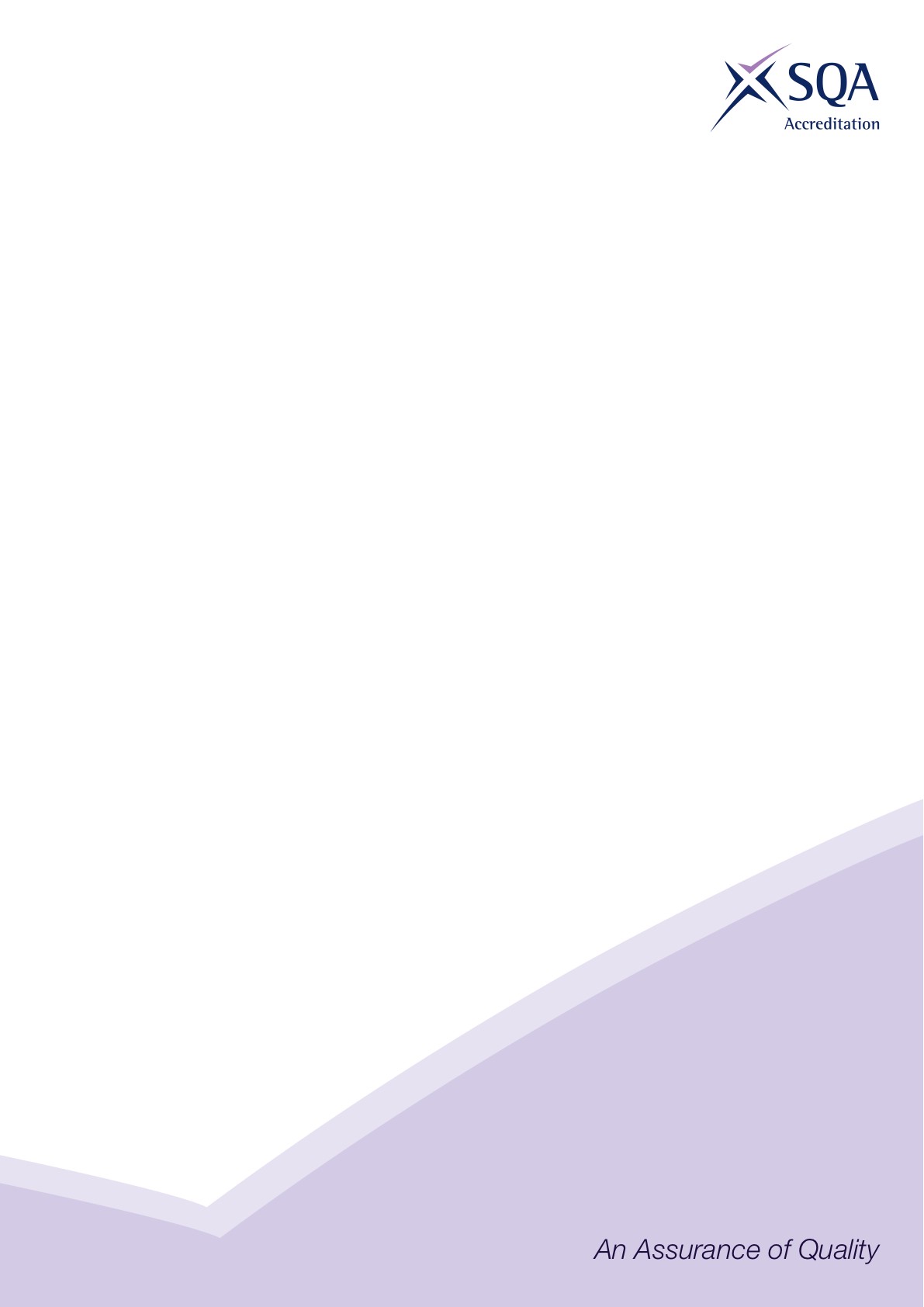 Core Skills SignpostingIntroductionCore Skills signposting indicates if there are opportunities within units to develop Core Skills in the workplace to a specified SCQF level. The signposting document should also acknowledge where there are no opportunities to develop Core Skills. This signposting can be used by providers and assessors to plan the development and assessment of Core Skills.The five Core Skills are:  Communication  Information and Communication Technology  Numeracy  Problem Solving  Working with Others Core Skills Signposting - SVQ in Bricklaying at SCQF Level 6All numbers refer to SCQF level – any blanks indicate no opportunitySectorConstructionQualification Title(s)SVQ in Bricklaying (Construction) at SCQF Level 6Developed byCITBApproved by ACG2 June 2021Version Version 3 – June 2021URNUnit titleCommunicationICTNumeracyProblem SolvingWorking with OthersCOSVR209 v2Confirm work activities and resources for the workLevel 5Level 5Level 5Level 5Level 5COSVR210 v3Develop and maintain good working relationshipsLevel 5Level 5Level 5COSVR211 v2Confirm the occupational method of workLevel 5Level 5Level 5Level 5COSVR40 v3Erect masonry structuresLevel 5Level 5Level 5Level 5Level 5COSVR41 v3Set out to form masonry structuresLevel 5Level 5Level 5Level 5Level 5COSVR42 v3Erect masonry claddingLevel 5Level 5Level 5Level 5Level 5COSVR44 v3Erect thin joint masonry structuresLevel 5Level 5Level 5Level 5Level 5COSVR49 v4Erect masonry to form architectural and decorative structuresLevel 5Level 5Level 5Level 5Level 5COSVR50 v3Repair and maintain masonry structuresLevel 6Level 6Level 6Level 6Level 6COSVR639 v3Install drainageLevel 4Level 4Level 4Level 4COSVR641 v2Conform to general workplace health, safety and welfareLevel 4Level 4Level 4COSVR810 v1Install and form specialist masonry elementsLevel 4Level 5Level 4Level 4Level 4STBL1 v3Bricklaying Skills TestLevel 5Level 5Level 5